Fundação Educacional Serra dos Órgãos – FESO Centro Universitário Serra dos Órgãos – UNIFESO Diretoria de Pós-Graduação, Pesquisa e Extensão – DPPECoordenação de ExtensãoProposta de Evento de ExtensãoDADOS DO SOLICITANTEDADOS DO SOLICITANTENome do responsável:Curso/Setor:Contatos telefônicos:Contatos telefônicos: E-mail: E-mail:Comissão Organizadora:Comissão Organizadora:Obs.: para efeito de certificação o responsável deverá apresentar a lista de presença dos participantes na DPPE, assim como arquivo fotográfico para posterior publicação.Obs.: para efeito de certificação o responsável deverá apresentar a lista de presença dos participantes na DPPE, assim como arquivo fotográfico para posterior publicação.IDENTIFICAÇÃO DO EVENTO IDENTIFICAÇÃO DO EVENTO TÍTULO DO EVENTO:TÍTULO DO EVENTO:OBJETIVOS:OBJETIVOS:JUSTIFICATIVA:JUSTIFICATIVA:TIPO DE EVENTO:(   )1 – Congresso  (  ) 2 – Seminário   (   ) 3 – Ciclo de debates  (   ) 4 – Espetáculo(   ) 5 – Festival     (  ) 6 – Evento esportivo   (   ) 7 – Outros / Especificar:TIPO DE EVENTO:(   )1 – Congresso  (  ) 2 – Seminário   (   ) 3 – Ciclo de debates  (   ) 4 – Espetáculo(   ) 5 – Festival     (  ) 6 – Evento esportivo   (   ) 7 – Outros / Especificar: LOCAL:DATA(S) :PÚBLICO ALVONÚMERO MÍNIMO E MÁXIMO DE PARTICIPANTESARRECADAÇÃOARRECADAÇÃOTaxa de inscrição: R$ ___________Outras formas:Taxa de inscrição: R$ ___________Outras formas:No caso do evento ter arrecadação financeira, a inscrição será realizada através do site do UNIFESO. Desta forma poderemos garantir o controle de pagamentos, uma vez que será gerado o boleto.No caso do evento ter arrecadação financeira, a inscrição será realizada através do site do UNIFESO. Desta forma poderemos garantir o controle de pagamentos, uma vez que será gerado o boleto.MATERIAIS/EQUIPAMENTOS NECESSÁRIOSMATERIAIS/EQUIPAMENTOS NECESSÁRIOS1 –  Data show 2 –  Computador3 – Retroprojetor4 – Projetor de Slides5 – Flip-chart6 – Outro / Especificar: 1 –  Data show 2 –  Computador3 – Retroprojetor4 – Projetor de Slides5 – Flip-chart6 – Outro / Especificar: SERVIÇOSSERVIÇOSSERVIÇOSSERVIÇOSTipo de ServiçoQtdObservações/DiscriminaçãoValor Cotado R$ÁguaCoffe-break institucional( 20 pessoas)AUTORIZAÇÕESInformar CH de Atividade Complementar: _____________Aprovado por: ___________________________________Aprovação da Coordenação de Extensão: ___________________________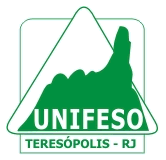 